Bericht Liechtensteiner Vaterland 2.5.2018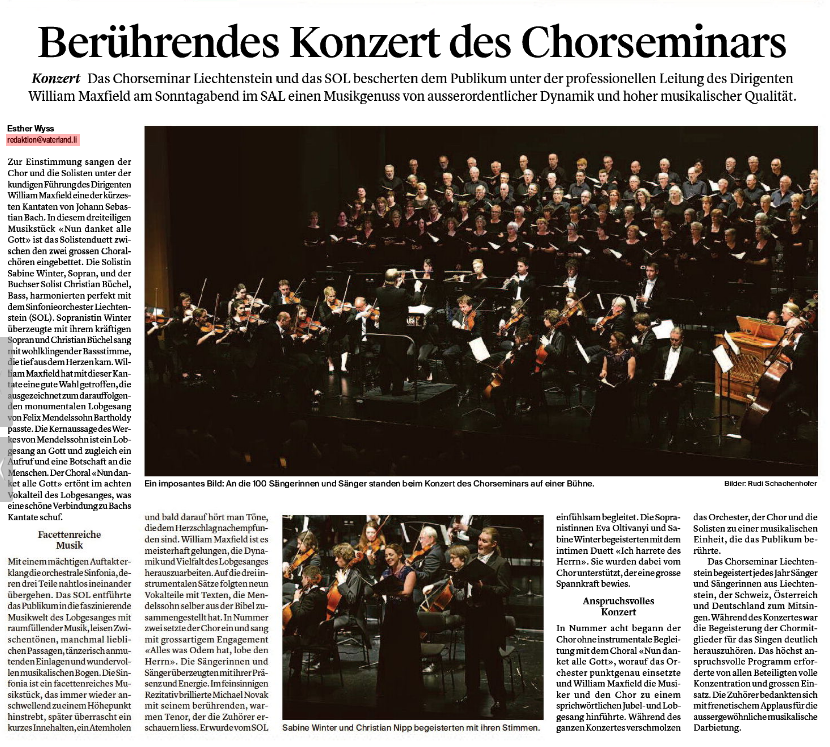 